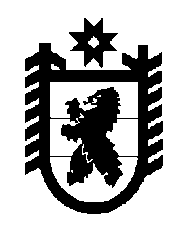 Российская Федерация Республика Карелия    РАСПОРЯЖЕНИЕГЛАВЫ РЕСПУБЛИКИ КАРЕЛИЯВ соответствии с подпунктом 3 пункта 2 статьи 396 Земельного кодекса Российской Федерации:Предоставить обществу с ограниченной ответственностью «Офтальмологический центр Карелии» право на заключение договора аренды земельного участка с кадастровым номером 10:01:0130137:30, площадью 9921 кв. м, расположенного в районе пересечения ул. Варламова и ул. Володарского в г. Петрозаводске, без проведения торгов для размещения объекта социально-культурного назначения «Строительство офтальмологического центра», соответствующего критериям, установленным Законом Республики Карелия от 16 июля 
2015 года № 1921-ЗРК «О некоторых вопросах реализации в Республике Карелия подпункта 3 пункта 2 статьи 396 Земельного кодекса Российской Федерации».           ГлаваРеспублики Карелия                                                             А.О. Парфенчиковг. Петрозаводск27 июня 2018 года№ 375-р